CURRICULAM VITAE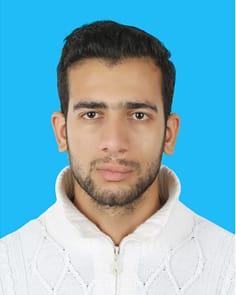 AhmedHealth ServieceAhmed-392470@2freemail.com 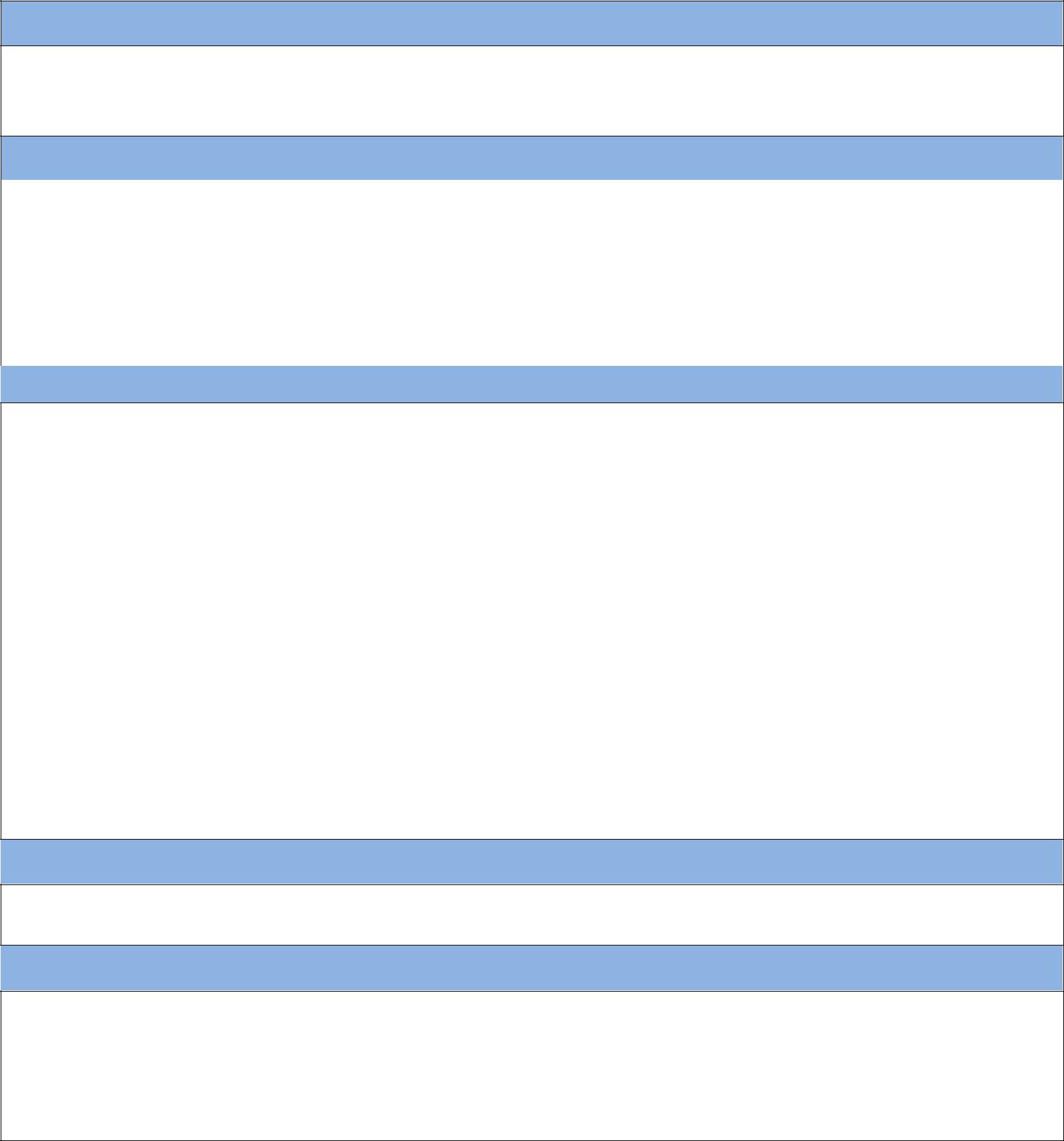 Educational Qualification:2014: Secondary General Certificate (Tawjehi) El-Motanabi Secondary School, Gaza Strip, Palestine.2018: Health Management BCs – Al-Quds University - Personal Information:Experience & Skills :SkillsFirst Aid Course .Microsoft office (Word,Excel and Power PointAbility to work under PressureAbility to work in teamGood Relation with the peopleExperiencesVolunteer on Gaza European Hospital 6 month .Work as Document controller for medical Records .Work as SecretariatLanguages Known:Arabic: Read, Write and Speak (Native Language).English: Read, Write and Speak (Medium Level ) .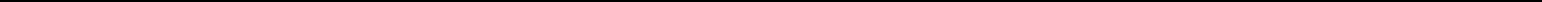 Date of Birth: 21 July 1995Nationality: PalestinianReligion: MuslimGender: MaleMarital Status: Single